MARIA   MARIA.348761@2freemail.com  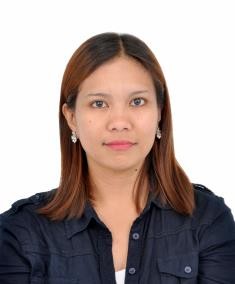 PROFILEA highly experienced Office Admin Assistant cum Sales Coordinator having a strong background in Luxury Yacht Charter Operations inUAE.WORK EXPERIENCESOffice Admin Assistant cum Sales CoordinatorRoyal Yachts and Boats Rental LLCOffice 1004, Level 10 Boulevard Plaza Tower 2 Downtown, Dubai UAE March 4, 2014 – January 31, 2017Manage the day-to-day business operations of the office and report directly to the Charter SalesManagerProvide overall coordination and administrative service for the sales team to assist with revenuegenerationRespondtocustomerinquiriesviatelephoneoremail,directreferrals,andtakeappropriateactionasdirectedbythe SalesTeamSends quotations to clients with regards to rates and other promosLiaise between the sales team, yacht personnel and the client to provide the most suitableserviceProcess yacht bookings, create Sales Order in the ERP system and coordinate the booking details to thecustomerPerform telesales and coordinate with the yacht crew the scheduled charter tripdetailsCreate and distribute trip sheets, receive feedback forms  and coordinate contract rateswith agentsLiaisewithexternalsupplierstoensureanefficientandtimelydeliveryofservicestosatisfyclientneedsFollow-up collections of account receivables from thecustomerCoordinatewithAccountsthesettlementofanyoutstandingcollectiblesorpaymentforthethirdpartysupplierMeet and greet with clients to meet variousneedsManage database of leads, contacts, companies, prospects, bookings, and salesactivitiesManage telephone calls and determine level of access to appropriatepersonnelPrepare invoices, reports, memos, letters, financial statements and other documents, using word processing, spreadsheet, database, or presentationsoftwareReadandanalyzeincomingmemos,submissions,andreportstodeterminetheirsignificanceandplantheirdistributionPerform basic Human Resources such as screening CVs, scheduling interviews, safekeeping of employee records and processing staff medicalinsurancePerform general office administrative duties such as ordering supplies, maintaining records management systems, typing, data encoding, scanning and routingcorrespondenceMaintain sufficient inventory of office supplies; arrange for maintenance and yacht provisions and repair of office equipmentAttendtoofficeguestsandassistotherstaffwiththeirtaskswhennecessaryPerform any other ad hoc tasks assigned by themanagementProduction Planning Clerk / Coordinator Tong Hsing Electronics Philippines Inc. Carmelray Industrial Park IBrgy. Canlubang, Calamba City, LagunaSeptember 3, 2012 - March 31, 2013EncodeontheSystemalllotsforissuancetoproductionline.Prepares Material Kitting Issue Slip (MKIS) and lot sheets forscheduledproducts.Update reports tocustomersCoordinates with related department issues preventing the issuance oflotsheets.Validatesphysicalpresenceofwafer andWIPshowninthesystem.Checking the current WIP status and conditionoflots.Relay pertinent information regarding material status to allconcerndepartments.Reporttosuperiorsanydowntimeordelaythatmaycauseproductiondelayorstoppage.Responsibleinmonitoringandupdatingissuanceonadailybasis.Perform other related task as may be assigned by superior from timetotime.Encoder / Office ClerkUniversal Robina CorporationKm. 50 San Cristobal Calamba City, Laguna December 1, 2010 – August 30, 2012Credit Invoice – BAD ORDERSIn charge of encoding bad orders of Regional Distributors and National KeyAccountGroupsIn charge of validating and printing of CreditInvoiceInchargeofmonitoringTRDs(TradeReturnDocuments)dailyandtransmittingthedocumentstoCCDIn charge of segregation of documents before transmittaltoCCDCredit Invoice – C.I. REJECTSIn charge of accepting invoice with notations fromdeliveryProcess credit returns with charges from truckers (short deliveries, damagedgoods,etc)Transmit documents to CCD forapprovalJunior Inventory Control / Developmental StaffAbenson Ventures Inc.G/F Waltermart Real Calamba City, Laguna September 25, 2009 – February 25, 2010In charge of releasing of items at thecounterInchargeofproperdocumentationandfilingofdocumentsDonecessarycashandcardtransactionsatthecounterIn charge of following up permanent plus cards atmarketingRenders customer assistance toclientsDo relieving to different branches like Sta. Rosa, Binan, Sta. Cruz andMetropolisAlabang.Telesales RepresentativeCitibank Savings Inc.G/F J. Alcasid Bldg., National Highway Brgy. Real Calamba, Laguna August 1, 2008 – May 11, 2009To call at least 60 potential clients perdayToensurethatproductsareproperlydiscussedTo get at least 4 interested clients per day and a number of turn-ins which will vary on the targets set with their correspondingtenureTocheckalldocumentsanddetailspriortosubmissionofturn-instotheTeamLeaderPerforms other related tasks as may be assigned by the immediate superior from time totimeReservation OfficerSouthern Sky Travel and Tours SM City Sta. Rosa, Laguna November 2, 2007 – May 15,2008In charge of the airline and vessel domesticticketingHandles reservations of clients either from a walk-in or clients from aphone callAssiststheinquiries,questionsorcommentsoftheclientsregardingtheirtravelAlso caters to the needs of clients regardingpassportingKEY COMPETENCIESKnowledgeable in ERP System for Charter SalesManagementProficient in SAP applicationsoftwareProficient in Microsoft Office programs (Word, Excel, Outlook,PowerPoint)Excellent communication and interpersonalskillsExcellent customer service and coordinationskillsGood telephone handling etiquette and internetsavvyHighly adaptable and quicklearnerAbility to work as a collaborative teammemberAbility to workindependentlyAbility to multi-task in a high-pacedenvironmentQuick learner and highly adaptable tochangeEDUCATIONAL BACKGROUNDTertiary	Bachelor of Science inBusinessManagementMajor inEntrepreneurshipSan Beda College – Alabang, Philippines AY 2003-2007